Об утверждении списка невостребованных земельных долей, расположенных на территории Кумакского территориального отдела	В соответствии со статьей 12.1 Федерального закона от 24.06.2002 № 101-ФЗ «Об обороте земель сельскохозяйственного назначения», на основании публикации в общественно-политической газете Соль-Илецкого городского округа Оренбургской области «Илецкая Защита» от 23.03.2023 № 20 (11668), протокола общего собрания участников общей долевой собственности на земельный участок, расположенных в границах Кумакского территориального отдела Соль-Илецкого городского округа, СПК «Дружба», от 27.06.2023 постановляю:1. Утвердить список невостребованных земельных долей, расположенных  на территории Кумакского территориального отдела в количестве 7 долей, согласно приложению к данному постановлению.2. Управлению сельского хозяйства обратиться в суд, с требованием о признании права муниципальной собственности на данные земельные доли за администрацией муниципального образования  Соль-Илецкий городской округ Оренбургской области.	3. Контроль за исполнением настоящего постановления возложить на заместителя главы администрации – начальника управления сельского хозяйства Вахнина В.Ю.	4. Постановление вступает в силу после его подписания и подлежит размещению в сетевом издании – «Правовой портал муниципального образования Соль-Илецкий городской округ Оренбургской области» pravo-soliletsk.ru.Глава муниципального образованияСоль-Илецкий городской округ                                                В.И. ДубровинРазослано: организационный  отдел, юридический отдел,  управление сельского хозяйстваПриложениек постановлению администрациимуниципального образованияСоль-Илецкий городской округот 14.08.2023 № 1740-пСписок невостребованных земельных долей в праве общей долевой собственности на земельный участок из земель сельскохозяйственного назначения, расположенных в границах Кумакского территориального отдела Соль-Илецкого городского округа, СПК «Дружба»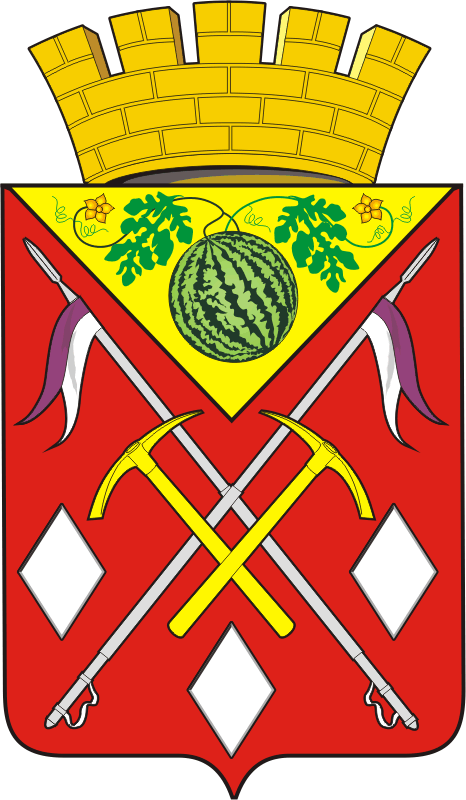 АДМИНИСТРАЦИЯМУНИЦИПАЛЬНОГООБРАЗОВАНИЯСОЛЬ-ИЛЕЦКИЙГОРОДСКОЙ ОКРУГОРЕНБУРГСКОЙ ОБЛАСТИПОСТАНОВЛЕНИЕ14.08.2023 № 1740-п№ п/пФ.И.О. собственникаПлощадь земельного участка, га1.Амергалиева Кульжан Ергалиевна20,12.Есетова Рахиля Алмышевна20,13.Жазбулганов Аман Отегенович20,14.Жаркембаева Жамиля Габасовна20,15.Князев Виктор Александрович20,16.Кутлеев Жмагали Сабргалеевич20,17.Митин Олег20,1